«Приложение № 7 к Ветеринарно-санитарной норме,  		устанавливающей требования к торговле мясом птицы Разрез, разделяющий нижнюю часть окорока/окорок и спинуРазграничение сустава бедра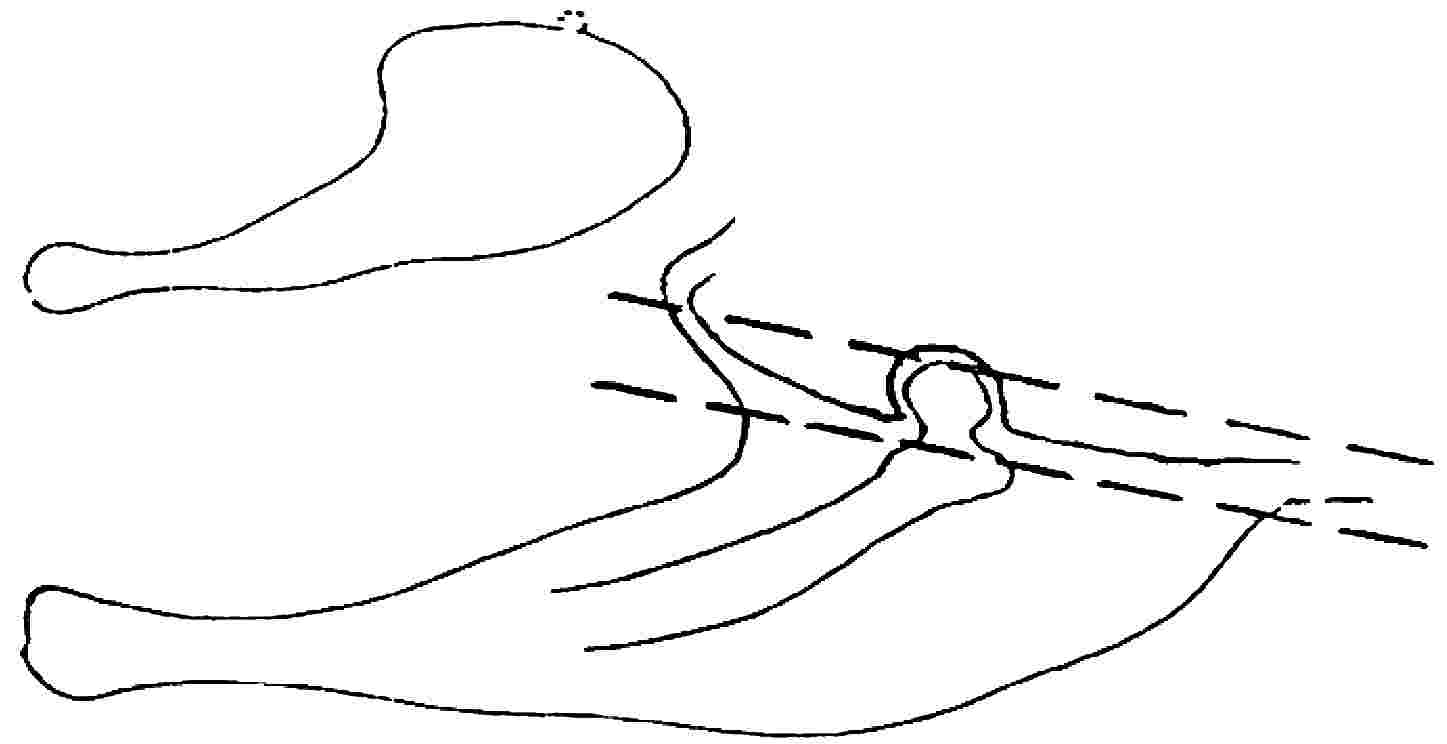 Разрез, разделяющий нижнюю и верхнюю части окорокаразграничение сустава колена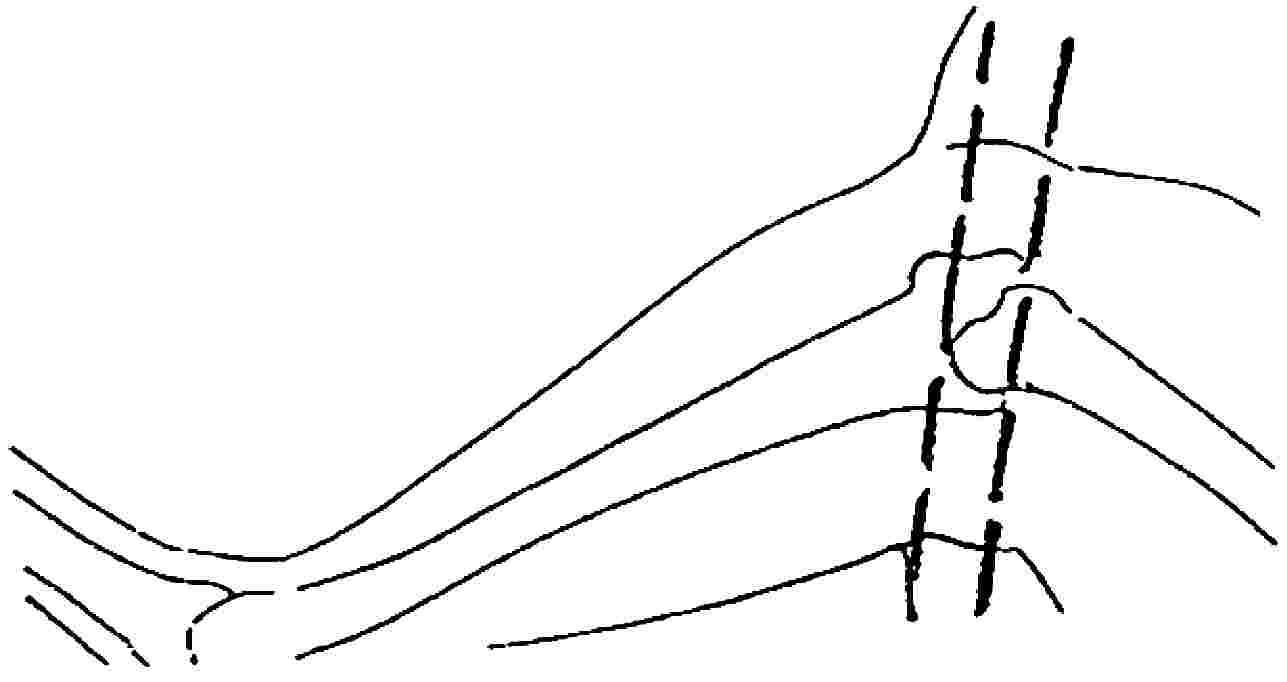                                                                                                                                               »             